УКРАЇНАПОЧАЇВСЬКА  МІСЬКА  РАДАВИКОНАВЧИЙ КОМІТЕТР І Ш Е Н Н Явід     квітня   2018  року                                                                  № проектПро виділення одноразовоїгрошової      допомогигр. Філику І.В.              Розглянувши заяву жителя  м. Почаїв вул. Плетянка, 25 гр. Філика Ігоря Володимировича , який  просить виділити одноразову грошову допомогу ,  взявши до уваги те,  що він має посвідчення учасника бойовий дій (серія УБД  № 078894  від 08 квітня 2016 р.) та  безпосередньо брав участь в антитерористичній операції, забезпеченні її проведення і захисті незалежності, суверенітету та територіальної цілісності України в районі проведення антитерористичної операції ,  виконавчий комітет міської ради                                                     В и р і ш и в:Виділити одноразову грошову допомогу гр. Філику Ігорю Володимировичу в   розмірі 1000 (одна тисяча )  гривень.Фінансовому відділу міської ради перерахувати гр.  Філику Ігорю Володимировичу одноразову грошову  допомогу .Лівар Н.М.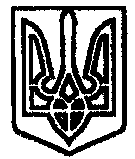 